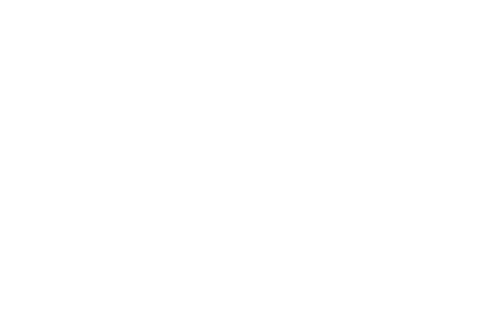 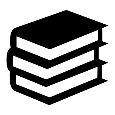 Chapter 7 Nationalism and Sectionalism Homework #7Using your textbook neatly define the following terms and answer the following questions in your own words and in complete sentences unless otherwise indicated. If I cannot read it I will not grade it. The more effort you put in now, the better in the long run! Section 1 Industry and TransportationDefine: Key Invention and Innovation – What was their impact?Section 2 Sectional DifferencesDefine: Answer: What factors contributed to Northern industrialization in the early 1800s?Why did the middle class emerge during this period?Why was there an increase in Irish and German immigrants during this time?Diagram comparing the North and South in the early 1800s.Section 3 An Era of NationalismDefine: Answer: In what ways did John Marshall’s Supreme Court favor strong federal government? List and explain a few examples. How did Monroe and Adams hope to reduce the nation’s regional tensions?Why did Spain finally cede Florida to the United States?How did the spirit of nationalism contribute to the Monroe Doctrine?Was the Monroe Doctrine effect when it was created? Why or why not?Section 4 Democracy and the Age of Jackson 249-254Define: Answer: Describe the controversy surrounding the election of 1824. What changes were made to state constitutions in the 1810s and 1820s that caused a shift in political involvement? Describe the election of 1828. What did the Jacksonian Democrats promise followers when Jackson took office in 1828?Why did many Southerners want Native Americans removed from their lands? What was Jackson’s overall position on this? Section 5 Constitutional Disputes and Crises Page 255Define: Answer: How did President Jackson view nullification?How did President Jackson view industrialization versus agriculture?Why was the Whig party created? What were its views?How did Jackson’s economic policies affect Martin Van Buren’s presidency?TurnpikesErie CanalFrancis Cabot LowellNational RoadIndustrial RevolutionEli WhitneyRobert FultonSamuel SlaterSamuel F.B. MorseTariff of 1816Labor unionNativistCapitalWorkingman’s PartyCotton gin NationalismJohn Quincy AdamsHenry ClayAdams-Onis TreatyCapitalism *Monroe DoctrineAmerican System*Missouri Compromise  Caucus Jacksonian Democracy“corrupt bargain”Spoils systemAndrew JacksonIndian Removal ActMartin Van BurenTrail of TearsTariff of AbominationsWhigJohn C. CalhounPanic of 1837NullificationWilliam Henry Harrison